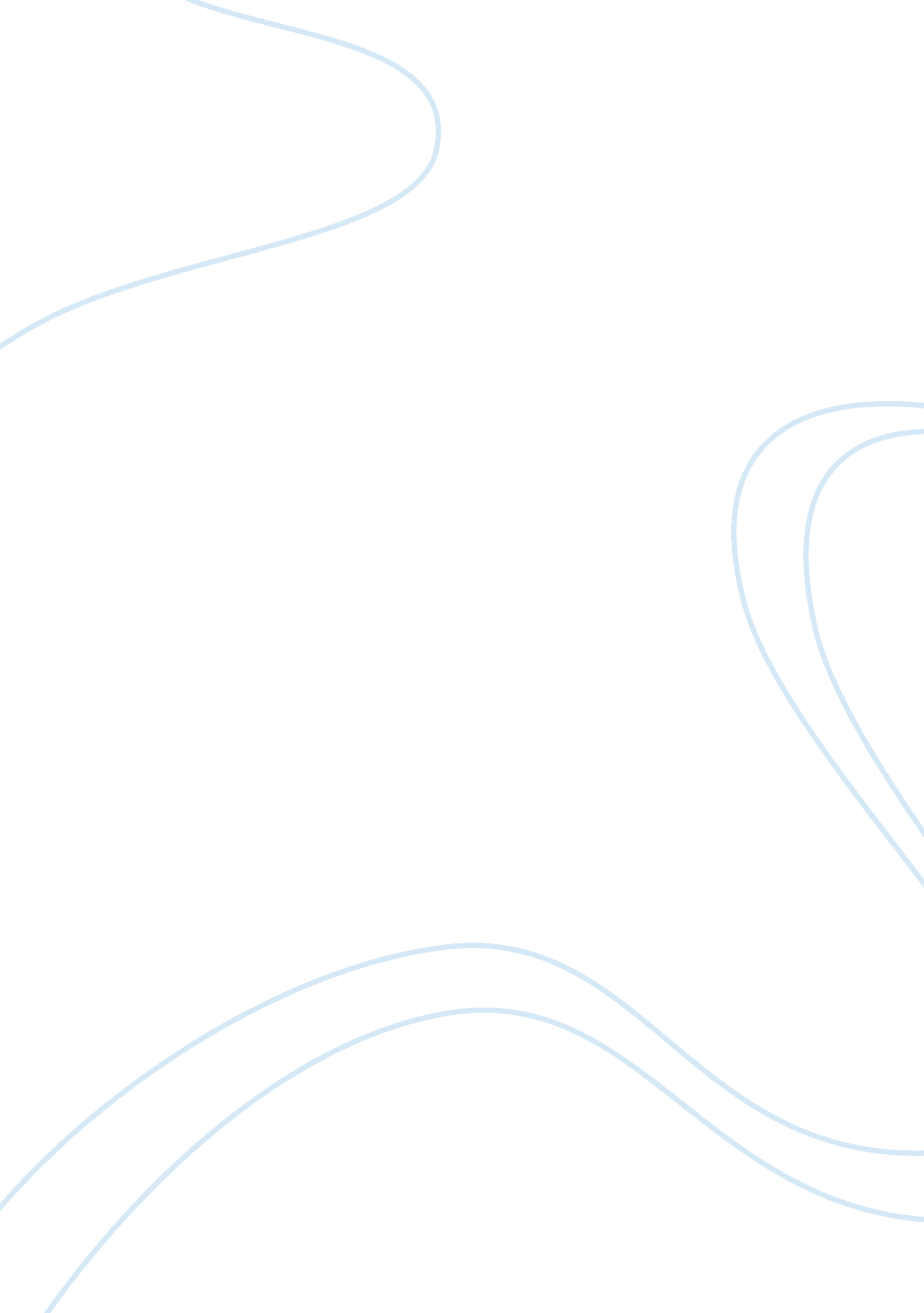 Weddings in the victorian era history essayHistory, Middle Ages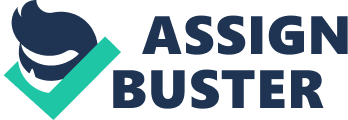 In the Victorian Era, there were nuptialss like any other epoch. Except these were different, you may be stating `` Well are n't they ever? `` , but I am here to explicate why. Weddings were less luxuriant, because people did n't like pretentious ornaments and they were much more concluding than now a twenty-four hours 's. Clothing in the Victorian Age was really different from dressing around this clip. The Wedding Dress ranged from really luxuriant to some what inexpensive looking, early, mid, and late Victorian frock. Normally around this clip period, adult females wore a gown designed by Worth ( interior decorator from Paris ) and if they could n't afford they would copy one of the masters. They wore long head coverings, two bodices, but most of the adult females wore full trains and elegant inside informations. Womans wore a fitted bodice accompanied with a little waist and a full skirt. The frock was normally made out of organdie, tulle, lacing, silk, linen, or cashmere. The head covering was constructed from all right gauze, cotton ( sheer ) and sometimes lacing. Around this clip period most frocks cost $ 500 and the head covering cost normally about $ 125. `` The maid of honors should be younger than the bride, their frocks should be conformed to hers ; they should non be any more expensive, though they are permitted more flowery ( hypertext transfer protocol: //www. burrows. com/booknotes/wedding. html. ) They are by and large chosen of visible radiation, graceful stuff ; flowers are the chief decoration. A The bride 's frock is marked by simpleness. But few gems or decorations should be worn, and those should be the gift of the bridegroom or parents. A head covering and Garland are the separating characteristics of the dress. A The maid of honors assist in dressing the bride, having the company, etc. ; and, at the clip of the ceremonial, base at her left side, the first maid of honor keeping the corsage and baseball mitts. `` ( hypertext transfer protocol: //www. burrows. com/booknotes/wedding. html. ) The girdle was worn sometimes two and three at a clip underneath the nuptials frock depending on what was peculiarly in manner at the clip that your nuptials took place. A Work force wore really fancy or out-of-date dinner jacket. Boutonnieres were really big and made of lilies, A gardenia or a piece ofA stephanotis. I think that back in the clip of the great Queen Victoria manner was seen as a different sort of civilization that was desired by every adult females that genuinely believed that they could look beautiful. There were many of import traditions. Back in the epoch of Victorian England, it was tradition for the bride to have on an hair garland with fresh or dried lowers on a wire construction. Some of the flowers that were used for these garlands were roses, A chrysanthemums, and illumination clove pinks. The drying of the flowers and garlands was a really common tradition back in the Victorian epoch. The twosome would seek and continue the flowers or garland by hanging them upside down. You can besides utilize a wire mesh or vase but these are more modern ways of the art. The Wedding Ceremony and Reception were critical elements for the construct of nuptialss in the Victorian Era. You normally had our marrying held in the church. `` When the ceremonial is performed in a church, the bride enters at the left, with her male parent, female parent, and maid of honors ; or, at all events, with a maid of honor. The groom enters at the right, followed by hisA attenders. The parents stand behind, theA attendantsA at the either side. The bride should be certain that her baseball mitt is readily removable ; the groom, that the ring is where he can happen it, to avoid hold andA embarrassment. `` ( hypertext transfer protocol: //www. burrows. com/booknotes/wedding. html. ) In England if you were traveling to be married by a curate or sermonizer there were different books that the denominations studied to better understand how the ceremonial would be held. The Methodists they studied the `` Book of Discipline '' . The Episcopalians studied their `` Book of Common Prayer '' , and the Catholics studied their ritual. You know how now a yearss when you get married you have fiting nuptials rings with luxuriant designs and such. Well back in the Victorian age, they wore apparent sets made of gold with their initials and sometimes the day of the month they got married engraved on the interior of their rings. In England, a state bride and her nuptials party walked to church on a rug of flowers to guarantee a happy way through life. For the wealthier, a gray Equus caballus drawing the nuptials passenger car was considered good fortune. Church bells pealed Forth as the twosome entered the church, non merely to do the public aware of the ceremonial taking topographic point, but besides to frighten away any evil forces skulking nearby. In the clip of Queen Victoria, there were three different marrying bars. The groom 's bar was dark and the bride 's bar was white accompanied with luxuriant designs and the 3rd bar was merely a bar that was chiefly for the visitants and invitees. `` The ring for matrimony within a twelvemonth ; the penny for wealth, my beloved ; the thimble for an old amah or unmarried man born ; the button for sweeties all forlorn. `` ( hypertext transfer protocol: //www. literary-liaisons. com/article004. html. ) Very Rarely people had their nuptialss at their house. My parents got married in the same church that they now attend, that is a tradition that has been carried out since theA VictorianA age. You were expected to return to the church that you said your vows in it was merely one guess polite but non forced. Peoples unlike presents would n't state everyone where they were traveling on their honeymoon, but the parties everyone was invited to. Basically, the newly-wed hubby and married woman would go forth after the response like in modern times, but they would n't state anyone where they were traveling it was about like an escapade. He would taker out to a far off topographic point where cipher could happen her. In modern times, we have the response right after the nuptials but in the Victorian epoch they had the response a few yearss after the nuptials like three or so yearss and it would either be at their house or the church and if it was to be held at the church than their were regulations. There were many nuptials imposts that were supposed to be followed, along with many regulations and ordinances. There were many regulations and ordinances. Nowadays we do n't acquire to hit our married woman on the caput with her shoe to demo our authorization, but we do assure to protect her and ticker over her for the remainder of our lives. A These are fundamentally the generalA mandatoryA regulations that had to be followed. The bride was older than her maid of honors. Her frock was less flamboyant than the maid of honors frocks were and the brides frock was given to her or paid for her by her fiance 's parents. Some of the Torahs were more seen more of import than others but most were merely minor inside informations that had to be done and seen after. Basically, the bride enters on the left side, the groom enters on the right, and each of them has an attendant attach toing them. The parents stand behind their boy or girl. The bride has her glove ready and the groom has the ring. A batch of the things that the Victorians did are still carried out in modern times. Their were a batch of limitations and things looked down upon. It was considered a fraud to be divorced in the age of Queen Victoria it was seen as absurd and frowned upon. So when it occurred, really seldom one might add, so he conserve ( I conjecture ) still had to pay for and back up his married woman. It was considered a fraud to be divorced in the age of Queen Victoria it was seen as absurd and frowned upon. So when it occurred, really seldom one might add, so he conserve ( I conjecture ) still had to pay for and back up his married woman. Evil liquors were said to hold been skulking around nuptialss and so the hubby and wifeA didn'tA get to imbibe their bubbly after they were toasted because they felt as if they did the immorality liquors would stalk them or something. `` Etiquette says that, except for the bubbly toast that accompanies cake cutting, the bride and groom should non sip from their spectacless when they are toasted. Clinking spectacless together after a toast was originally intended to bring forth a bell-like sound to guard off evil liquors. `` ( Cerier, Allison Brown, ed. A Handcrafted References. ) About everything included in the nuptials shows some act ofsymbolism. Colorss represented certain things. The colour of the frock showed a batch about the bride an how successful she expected her marrying twenty-four hours and matrimony to turn out and in the long tally how in love they would be and such. `` White -- chosen right, Blue -- love will be true, Yellow -- ashamed of her chap, Red -- wish herself dead, Black -- wish herself back, Grey -- travel far off, Pink -- of you he 'll ever believe, Green-ashamed to be seen `` Marry on Monday for wellness, Tuesday for wealth, Wednesday the best twenty-four hours of all, Thursday for crosses, Friday for losingss, and Saturday for no fortune at all. `` ( hypertext transfer protocol: //www. literary-liaisons. com/article003. html. ) Weddings were less luxuriant, because people did n't like pretentious ornaments and they were much more concluding than now a twenty-four hours 's. As I said early in my paper, divorcewas extremely looked down upon and really rare. There were three different ages with in the Victorian Era, which leads me to state that their were three different manners, one for each age. 